В этом документе представлены некоторые примеры моих переводов на различные тематики.  Работаю с четырьмя языками: английский, французский, русский и украинский.
Стр. 2 и 3 – БАДы (с франц. на англ.)Стр.4 –  Гос. закупки (с фр.)Стр. 5 – Инструкция к коляске (с англ. на рус.)Стр. 6 –  Инструкция мед. препарата (с укр. на англ.)Стр.7 -  Модернизация (с фр. на рус.)Стр. 8 – Туберкулез (с укр. на англ.)Стр. 9 – Экономика (с англ. на рус.)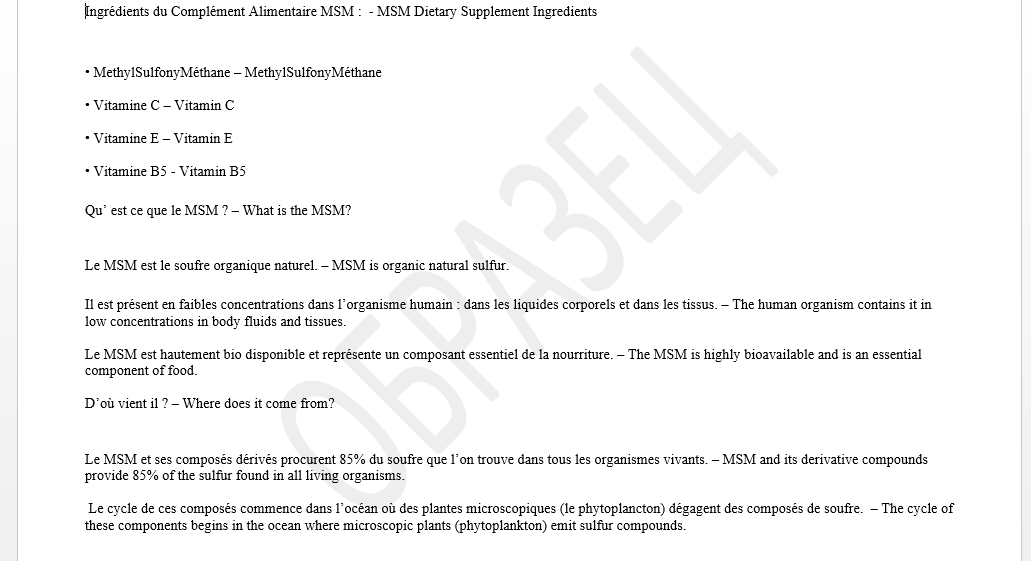 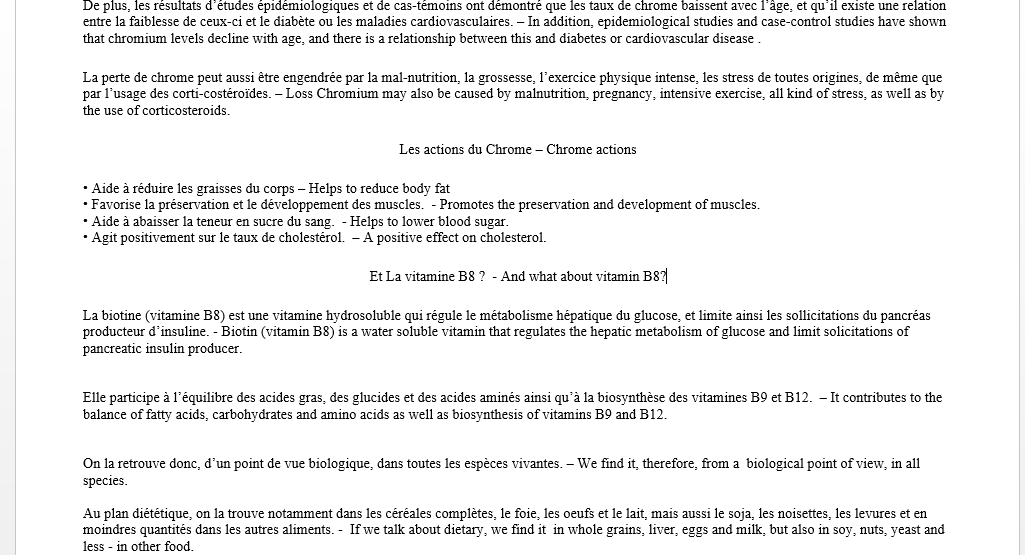 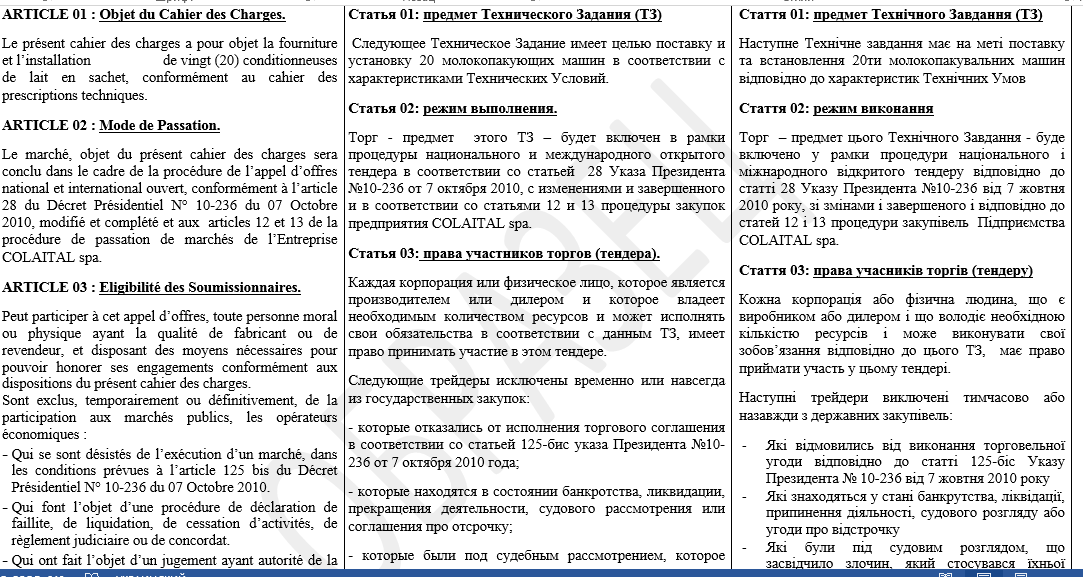 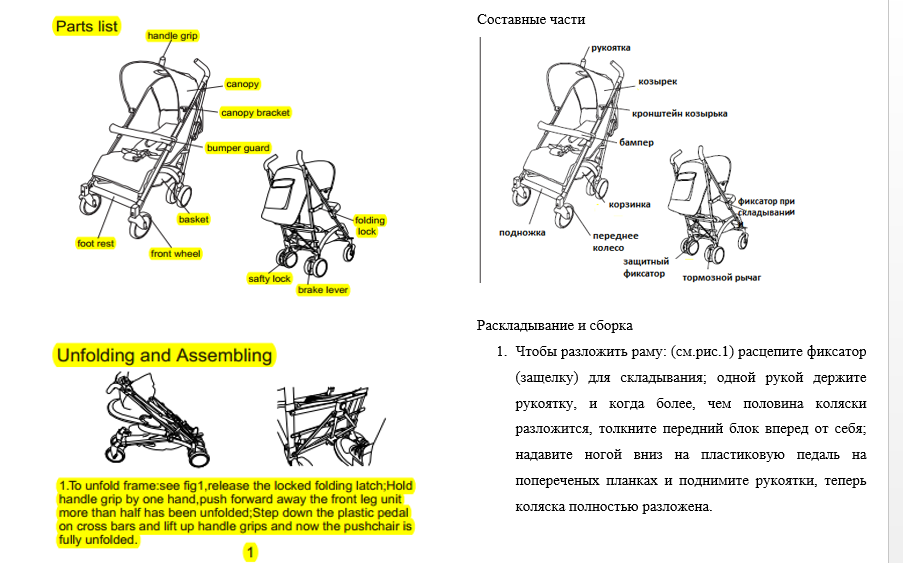 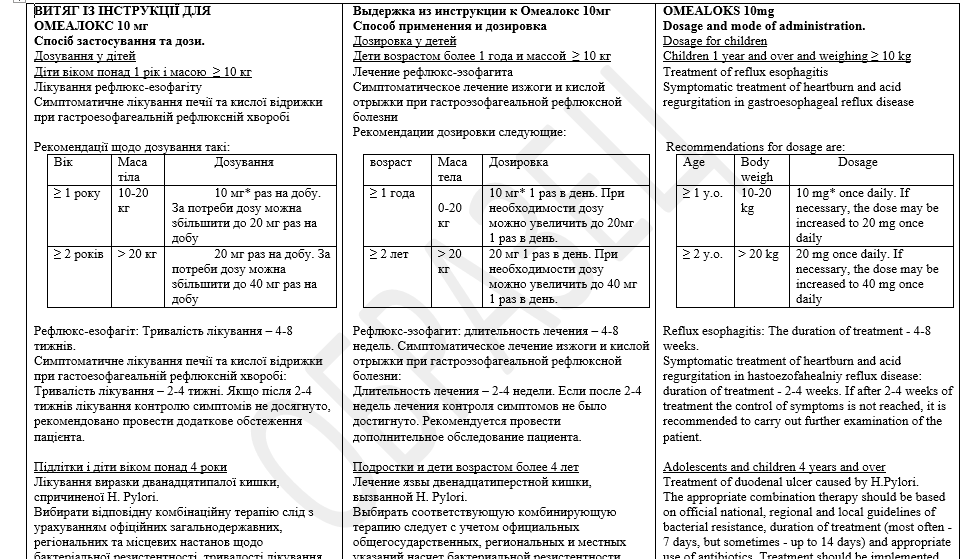 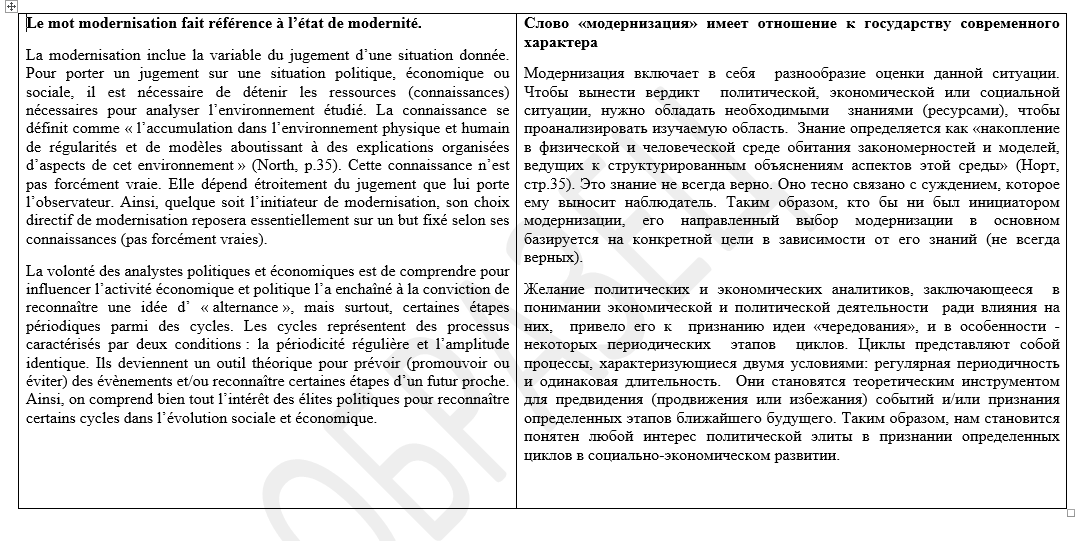 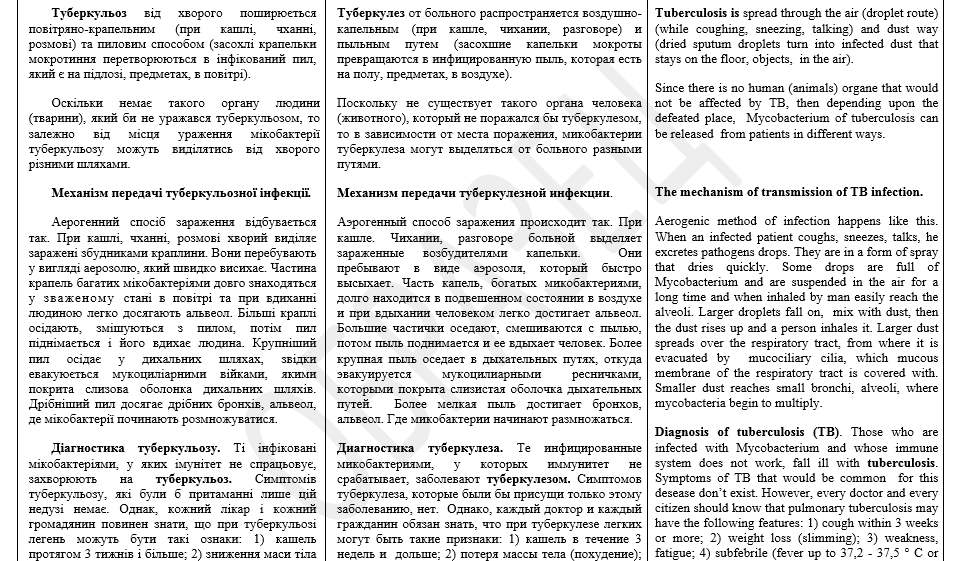 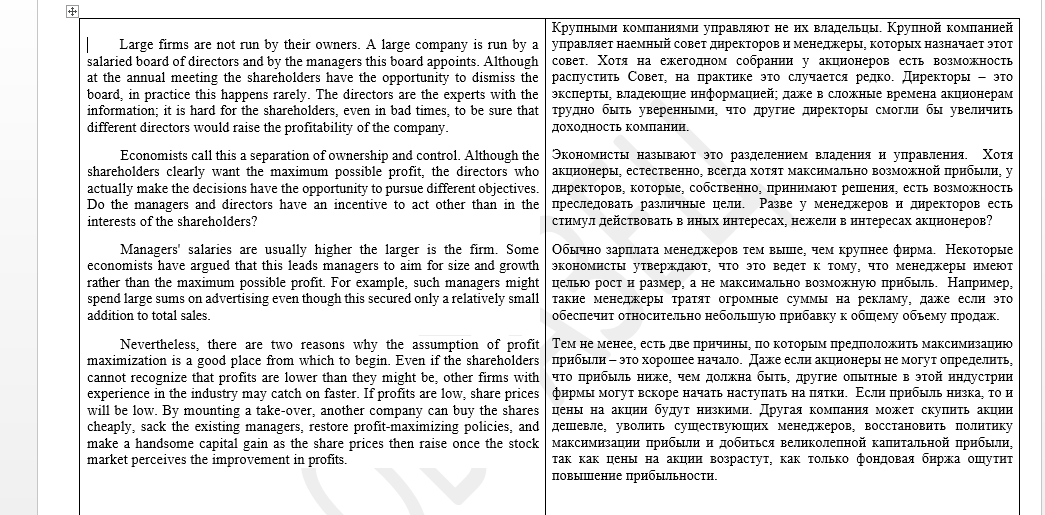 